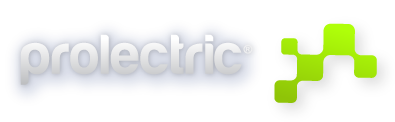 PRO TEMP MOBILE SOLAR LIGHTING COLUMNTECHNICAL DATA SHEET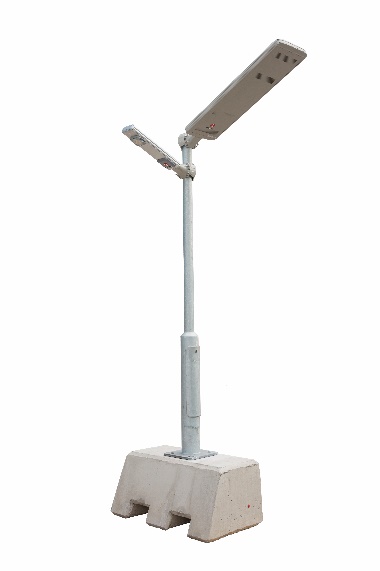 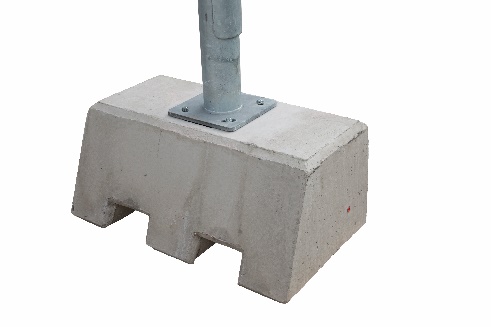 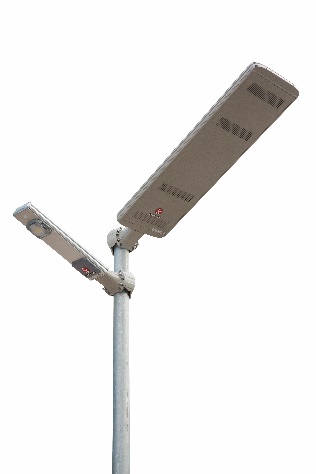 Technical SpecificationPV Modules40W – 200W (standard 40W)LED Lighting5W, 10W, 16W, 30W Samsung LEDLumens output 650 to 3900 lumensMicro Controller Intelligent programmable MPPT controllerBattery systemLiFePO4, 18Ah to 52 AhBase Support500kg Concrete Base with forklift slots Wind SpeedUp to 112 Km/h